Проект разработан как зачетная работа по программе «ИКТ –  компетентность педагога дошкольного образовательного учреждения» (модуль «Интерактивные технологии Mimio в образовательной деятельности»)Сорокиной Ольгой Леонидовнойвоспитателем ГБДОУ детский сад №41 Фрунзенского района СПбТип проекта: для старших дошкольников.Возраст: 5-7 летЦель проекта: Формировать опыт применения знаний о здоровом образежизни. Используя интерактивные технологии Мimio, сделать образовательный процесс более наглядным и занимательным. Задачи: Обучающие задачи:   - Закрепление знаний  детей о здоровом образе жизни, важности соблюдения гигиены тела, занятий спортом, правильном питании;    -    обобщение знаний о правилах безопасного поведения дома, на дороге,в общественных местах;    -   развитие связной речиРазвивающие задачи:    -   развитие мышления, зрительного внимания;    -   развитие ручной моторики;    -   развитие временных представленийВоспитательные  задачи:    -   воспитание бережного отношения к своему телу и здоровью;    -   воспитание умения работать в коллективеРеализуемые образовательные области:Социально-коммуникативное развитие,  познавательное развитие, речевое развитие, физическое развитиеПроект состоит из 21 страницыМетодические рекомендацииДля удобства работы с проектом на страницах использованы картинки с гиперссылкой:                         - переход на сдедующую Содержание проекта:Страница 1. Титульный лист. «Расту здоровым»Страница 2. Оглавление проекта.          Название страницы – гиперссылка на соответствующую страницу.     Гиперссылка на отрывок из мультфильма «Мойдодыр»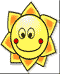 Страница 3. Что необходимо для того, чтобы сохранить своё здоровье. Рассказ детей о составляющих здорового образа жизни с опорой на картинки. Страница 4. Что помогает нам быть опрятными. Загадки о предметах гигиены.  Для проверки необходимо нажать на загадку, текст исчезнет, а отгадка появитсяСтраница 5. Распорядок дня. Необходимо расставить картинки, соответствен- но времени суток и составить рассказы о том, что мы делаем утром, днём , вечером.Страница 6. Какими видами спорта занимаются дети. Необходимо соединить название вида спорта с картинкой.Страница 7. Где живут витамины, и чем они нам помогают. Дети соединяют группу продуктов с символом витамина, который содержится в них и показывают для чего важны витамины.Страница 8. Помоги повару поставить на стол полезную пищу. Необходимо поставить на стол полезные продукты, вредные сложить в корзину.Страница 9. Где ожидают нас опасности. Дети называют по картинкам, где может быть опасно.Страница 10. Дети по картинкам вспоминают правила поведения дома.  Что может случиться  и как действовать, если случилась беда.Страница 11. Как себя вести, если случилась беда на дороге. Дети расска-зывают по картинке.Страница 12,13,14. Правила перехода и поведения на дороге. Дети выбирают ребят на картинке, которые переходят улицу по правилам, нажимая на картинку. Если ответ правильный, то появляется зелёная галочка, если ответ неправильный – красный крестик.Страница 15. Правила пожарной безопасности. Дети по картинкам вспоминают правила пожарной безопасности и как действовать при пожаре.Страница 16. Дети выбирают и называют транспорт и специалиста, который ездит на этом транспорте.   На странице ссылка на мультфильм «Правила поведения с незнакомыми людьми»Страница 17,18. Правила поведения с незнакомыми людьми и предметами. Воспитанники  по картинкам  описывают ситуации, в которых оказались дети и рассказывают как себя вести в данных ситуациях. Страница 19. Если ты потерялся. Дети по картинке описывают ситуацию и рассказыют, как необходимо действовать, если ты потерялся.Страница 20. Дети по одному «лопают» шарики и повторяют, что необходимо знать и делать для сохранения свое жизни и здоровья.Страница 21. Благодарность.